07 Oración y liturgiaLo que deben saberlos pequeños (5 a 8) // los medianos (9 a 12) // los mayores  (12 a 18)La oración es la fuerza que alimenta el espíritu cristiano y por eso hay que cultivarla desde los primeros años de la vida consciente. Al niño pequeño se le debe enseñar formulas que sean sencillas y puede aprender de memoria. Pero a medida que va descubriendo que ese que se llama Dios le escucha, aunque no lo vea, le podemos pedir cosas y contar también lo que sucede o lo que  deseamos.   Es bueno enseñar a rezar algo a Jesús, el Hijo de Dios. Y también a la Virgen María, Madre de Jesús. Respecto de los santos, con niños pequeños, no es bueno enseñar excesivas plegarias hagiográficas o cultivar devociones  muy sectoriales, por el riesgo de hacer de su mente un revuelto de figuras que más que devoción lo que hacen es incrementar una prematura superstición.    El niño mediano de 7 a 10 años, está ya más dotado de lógica y tiene más capacidad de discernir entre Dios, Jesús,  María y los Santos. Es momento evolutivo en que debe mantener aprendidas las fórmulas usuales entre cristianos os (Padrenuestro, Avemaría, Credo, Yo pecador, acto de contricíón)   Pero lo que importa a esta edad no es lo que  memoriza, sino lo que realmente interioriza y se siente conectado con el destinatario de la fórmula.     El chico mayor y el preadolescente cuanta ya con una capacidad de plegaria, y de oración silenciosa, semejante al adulto. El ideal es que en su vida entienda que la oración debe acompañarle en diversidad de situaciones y que no debe reducirse a momentos de peligro o de excesiva inquietud.     El hábito de la oración es más importante  que el aprendizaje de determinadas plegarias o invocaciones. Y eso depende de cómo haya sido ambientado y educado en las etapas anteriores. Y también del ámbito cristiano en el que se mueve.    De todas maneras e infravalorar esos elementos por la fuerte carga  sensorial que su psicología conlleva entre niños pequeños Hay que tener en cuenta la tendencia intuitiva que es un lenguaje que debe ser aprovechado. Asimismo cuenta en la oración los gestos, con las manos, con las posturas o con los ojos y llegar a la mente del niño con elementos más visuales que conceptuales.   Es los contrario que se debe preferir con los mayores. Un pequeño puesto de rodillas descubre  algo original. Un mayor lo mismo puede elevar el corazón a Dios de rodillas que sentado.   La plegaria del pequeño debe contar muchos con el egocentrismo y el sensorialismo que le domina.  Es él quien  reza y apenas le impresiona que los compañeros de grupo lo haga Sin embargo un mayor distingue muy bien entre una oración personal y una comunitaria. La oración del niño es una respuesta a la invitación ajena. La del mayor, si está bien formado, surge muchas veces de manera espontánea y es más consciente y auténtica.     El chico de edad media es capaz de rezar y es muy importante que se haga bien en este terreno. Pero también necesita a esta edad insinuaciones y ayudas exigentes, de los padres o de los educadores.     Y hay que observar también que al llegar hacia los nueve diez años las niñas son mucho más conscientes de los valores espirituales que los niño. Es rasgo de psicología diferencial, pero en los grupos mixtos hay saber manejar lo que se hace teniendo en cuenta los rasgos diferenciales de los dos sexos.La Oración cristiana 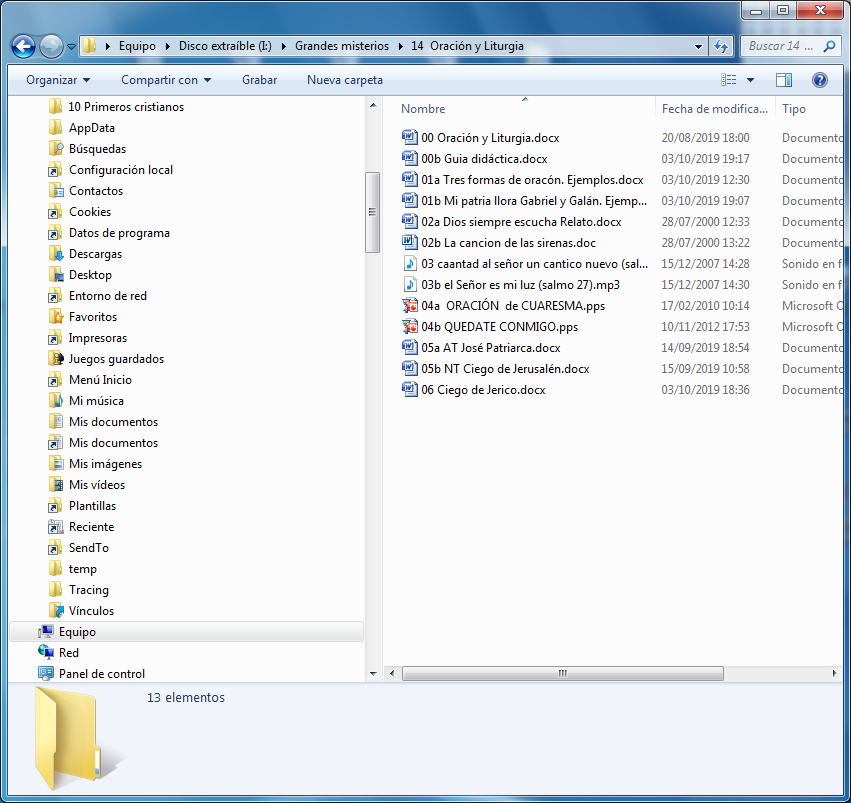      Son frecuentes en los poetas el consignarplegarias,  que se prestan a una buena expresión de los sentimientos  ante Dios. Lo que no es frecuente es ponerse en contacto con los seres a los que se invocan (algunos santos) y sobre todo con el mismo Dios (Jesús, el Padre, el divino espíritu)    Pero lo importante no es poner en juego el ingenio y la creatividad e inventar fórmulas o hacer versos selectos en los que se armoniza el ritmo y la rima, sino descubrir lo que de verdad es la oración. No es lo mismo plegaria (fórmula) que oración (encuentro con Dios) Los poetas, los oradores, los conferenciantes, pueden ofrecer fórmulas (lenguajes). Pero sus impulsos internos ¿son de verdad oraciones?  Es importante de entender que a nadar no se aprende escuchando como se nada, sino haciendo ejercicios sobre las aguas. A orar no se aprende escuchando como se debe orar, sino orando individual y grupalmente.01 Poemas y plegarias  Podemos analizar algunos de los ejemplos que se indican en este tema de la oración, que es decisivo para entender lo que es la vida cristiana, para vivir lo que de verdad es la fe del que se encuentra con Dios y le escucha y le habla01a otra formas de oraciónVer estas tres poesías sobre la oración, leerlas despacio y tratar de responder a estas tres cuestiones que se indican en el archivo.José Enrique Gripini. En una celda sombríaCarlos Mesa. Como esa fuenteAntonio Fernández Grilo. Ermitas de Córdoba01b Mi patria llora     1  Gabriel y Galán Mi patria Llora.  El autor tiene una hermosa oración en torno al mundo que le toca vivir y a los vacíos espiritual que advierte en la sociedad. Eleva sus quejan al Creador y le pide que mueva a los que gobiernan la sociedad, la patria, para que sin los caminos dignos que ha tenido la Patria enla Historia y  hoy se desvirtúan por la abundancia de los vicios y de los errores. Y     otros poemas entre los muchos que se pueden hallar en libros y en el mundo virtual      2  José Zorrilla Plegaria a Cristo crucificado      3. Manuel Gutiérrez Nájera. Quiero Morir      4 Federico Barreto. Plegaria de amor  02 Relatos  sobre los que rezan  02a Dios siempre escucha   Es un ejemplo  un tanto utópico, pues que Dios tiene muchas formas de hacerse sentir a sus criaturas. Pero entra dentro de lo posible. Y hay que enseñar a los que educamos en la oración que siempre hay que someterse a los misteriosos designios divinos. Puede darnos respuesta positiva a las peticiones, como las del ejemplo del relato.     Pero puede guardar silencio y no por ellos nos atiende menos, pues Dios conoce siempre unes taras necesidades    Puede tener también otras formas misteriosas e interiores de responder a nuestro espíritu o a nuestra petición. No somos los hombres los que tenemos que decir a Dios como debe actuar, sino que es Dios el nos dice cómo debe ser nuestro modo de obrar.02b  La canción de las sirenas    Se puede en ocasiones suscitar un contaste, como el que sigues: Ulises en la Iliada rezaba. Ver cómo en todas las religiones la oración, las peticiones a la divinidad, siempre se dan. En la “Iliada y la Odisea”, la gran epopeya griega, hay multitud de pasajes sobre peticiones  a sus dioses. Pero todo en ellas son engaños, amenazas, traiciones, mentiras, crueldades. La oración cristiana se puede escribir en griego, como todo el Evangelio. Pero es otra cosa totalmente diferente03  Canciones  animadoras.   Se ofrecen en este tema dos  hermosas canciones  que invitan a dirigir la mente hacia Dios en el cielo. Como plegarias cristianas, son positivas, llenas de confianza y de amor al Señor. Impresiona saber que fueron creada hace tres mil años, pues parece que los dos Salmos que las configuran pertenecen a los atribuido al Rey David.03a Cantar al Señor un cántico Nuevo Salmo 98    Todos los cantos de oración son positivos. La canción es  lenguaje humano en el cual expresamos los sentimientos03b El Señores mi luz Salmo 27    Y todas las oraciones, inclusivas las canciones de plegaria, parten del principio de que el Señor ilumina las almas y las mentes de los que en él confían.    Escuchar estas dos canciones, estos dos Salmos, y sacar una frase cautivadora en cada una de las dos canciones y para cada uno del grupo.     Después podemos componer un salmo nuevo, con las frases sacadas por cada uno. Incluso lo escribimos en una hoja de papel y los recitamos después.   04 Power points04a  Oración de cuaresma  Interesante montaje de doce cuadros. En cada uno de ellos se escriben textos sugestivos de plegarias adecuadas para los alumnos o catequizandos de edad mediana. Duración de 5-6 minutos04b  Quedate conmigo Es plegaria interesante para todas las edades, sobre todo mayores. Dura entre 7 y 8 minutos , con fotografía selecta y muy apropiada, se sigue una plegaria rogando a Dios la ayuda para vivir la fe en profundidad 05 Figuras bíblicas05aAT José PatriarcaFue el hijo predilecto de Jacob. El que Dios eligió para salvar a todo su pueblo del hambre Y el que hizo que israelitas crecieran como pueblo en Egipto y luego fueran liberados bajo Moisés05bNT  Ciego de Jerusalén  Jn. 9.1-41    Uno de los milagros más admirables  es el del ciego de Jerusalén al que Jesús, después de haberle untado los ojos con barro y saliva le manda ir al a piscina de Siloé a lavarse. El vuelve curado y tiene un dialogo admirable con los fariseos del templo. El relato es magnífico y la conclusión mesiánica que hace el ciego curado es decisiva    La conclusión es también interesante cuando los fariseos preguntas si ellos son ciegos y  Jesús les responde que "peor que ciegos... ellos son hipócritas y falsos".   Se presta esete relato a una bonita  dramatización e interesante análisis del texto evangélico. Y para que el educador saque las consecuencias.06  Complemento : Ciego o ciegos  de Jericó   Se deja consigna de las diversas curaciones de ciegos que Jesús hizo. Y cómo los evangelistas diversifican la narración. Sirve para explicar que los evangelistas escribieron muchos años después para recordar todo. Juan en el cap 9 escribía esto uno 60 años después de que sucediera con Jesús.